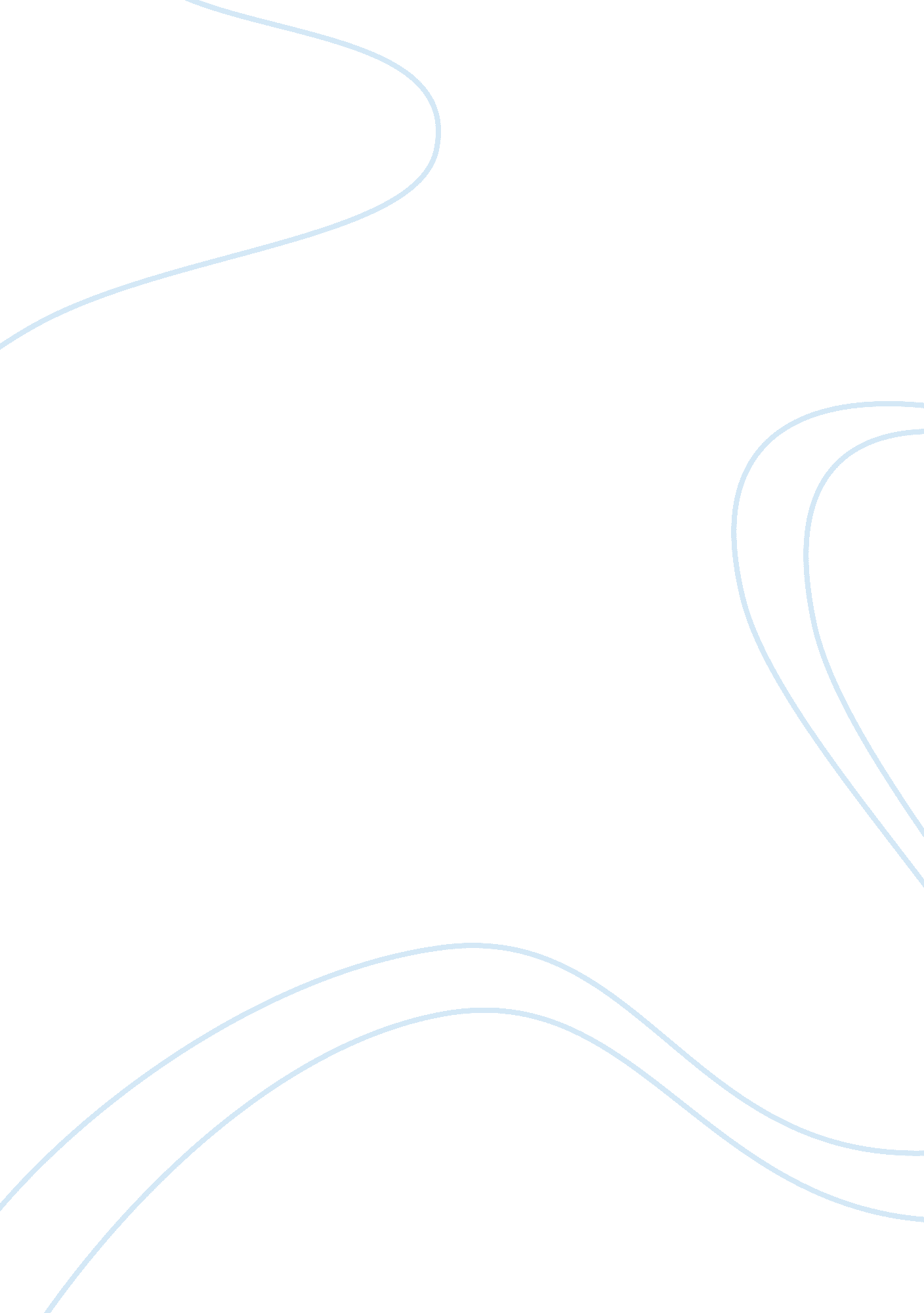 Kapampangan i: common expressions, weather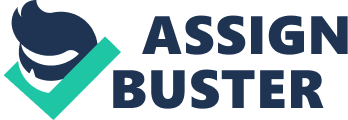 caluguran dacaI love you. cabalen(kababayan) town mate ONKAPAMPANGAN I: COMMON EXPRESSIONS, WEATHER SPECIFICALLY FOR YOUFOR ONLY$13. 90/PAGEOrder Nowtará(tayo na) let's gotaralet's all go nowanacome on, let's do itsiguígo aheadwa(oo) yes (informal)opu(opo) yes (formal, with respect)alí(hindi) notabalu(ewan) I don't knowsiguruperhapspilán(ilan) how many? nanu(ano) what? ninu(sino) who? baquitwhy? macananu(paano) how? capilán(kailan) when? nucarin(nasaan) where? pota(mamaya) in just a little while; latercánian(ngayon) very soon at any time nownándin(kanina) a while agosaguli(sandali) just a little while, I'll be right with youbucastomorrownapun(kahapon) yesterdayngeni(ngayon) now; todayqueng Domingo(sa darating na Linggo) this coming Sundayquetang Domingo(noong nakaraan na Linggo) last Sundaymacáduain two daysnacaduatwo days agooíni(eto) " here", " there you are" (when handing something)oreni" here", " there you are" (with a plural sense)iní(ito) thisdenithesedenthose (near the one spoken to)detathose (far from both the speaker and the one spoken to)yan(iyon) that (near the one spoken to)itáthat (far from both the speaker and the one spoken to)queta(doon) there; over therecarínthere, over there; yonderquen(diyan) there (near the one spoken to)queni(dito) here, over here (far from the one spoken to)quetihere (includes the location of the one spoken to)ala(wala) nothing; none; there isn't anyatín(mayroon) there issalamatthanks; thank youmásqui na(kahit na) even thene bali(hindi bale) it doesn't matteracu(ako) Iicami(kami) we (I and others)itamu(tayo) we (I, you and others)icatawe (the two of us)ica(ikaw) you (singular)icayu(kayo) you (plural)ya(siya) he/she/itila(sila) theysayangwhat a waste! how wasteful! arimuanso as to save; it's economical! abe(kaibigan) companion, palmasalese(mahusay) good! great! wonderful! areglado(ayos) all right! excellent! malicsiquick! bilisquick! nu anti(gaano karami) how much? - in quantitymagcanuhow much? - in moneysanu(alin) which? which one? macanian(ganyan, ganito) like this; this waymasisiadutoo much; excessivemilalalutoo much; excessivecomustahello; how are youo sigue neokay, see you; see you later; so longdispu1. (tao po) hello, anybody home? 2. God bless you. macacalalecarefulbuysetdarn it; darn you! sabi na(sabi niya) he/she saiddapatshould be! sucatshould be! cailanganshould be! atyu(nandito) here; presentaguiang capilan(kahit na kaylan) anytime, everytimesiempreof course! nehokay; huh? rugooh how I sympathize...! (used when sympathizing)naman! oh dear! na naman! again?! astuna(tama na) that's enough; stop itcapa(teka) wait a minutecapamuwait a minuteantelet me have itparastop here! (used when on a passenger bus)ariago now (used on drivers)sanahow I wish it were that way! mequeni(halika) come heremananu cahow do you feel? (refers to health)nananu cawhat are you doing? ayba1. no; no way! 2. give me a break! are you sure? ay(hindi) no (used when declining or refusing)aruyoh gee, oh my gosh! arayouch! aruoh my! arooh so! (used when trying to arouse guilt on one)oyyeah! (used when being called)hoyhey! neng cai(kung minsan) sometimes; at timesquegana-gana(lahat) all; everybodyyatait seems likelycaibat(pagkatapos) afterwardsaldoldo(araw-araw) everydayaguiang macananu" of course" babagyuThere is a storm! masisilabThere is fire! manuldulThere is thunder! mangildapThere is lightning! mamayunThere is an earthquake! bubulusThere is a flood. mumuranIt is raining! mamanginIt is windy! mapaliIt is hot! malisanganIt is warm! marimlaIt is cold! lilinticIt is drizzling! 